13ª Reunión de la Conferencia de las Partes Contratantes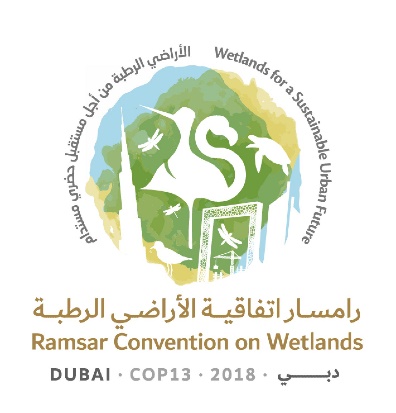 en la Convención de Ramsar sobre los Humedales “Humedales para un futuro urbano sostenible”Dubái, Emiratos Árabes Unidos,21 a 29 de octubre de 2018Resolución XIII.4Responsabilidades, funciones y composición del Comité Permanente y clasificación de los países por regiones en el marco de la Convención 1.	RECONOCIENDO el valor de realizar un examen periódico de las responsabilidades, las funciones y la composición del Comité Permanente a fin de garantizar que su labor siga llevándose a cabo del modo más eficaz y económico posible;2.	SEÑALANDO que la Resolución XII.4 sobre Responsabilidades, funciones y composición del Comité Permanente y clasificación de los países por regiones en el marco de la Convención de Ramsar resulta obsoleta y que varias de las tareas especificadas en dicha resolución ya se han realizado, y RECORDANDO que la Resolución XII.4 tiene como objeto fomentar la transparencia en la labor de la Convención a fin de facilitar la evolución de las decisiones, orientaciones y la aplicación de la Convención en colaboración con las Partes Contratantes, Organizaciones Internacionales Asociadas e interesados directos;3.	RECORDANDO que en la Resolución IX.24 (2005), Mejora de la administración de la Convención Ramsar, la Conferencia de las Partes creó un Grupo de Trabajo Administrativo dependiente del Comité Permanente y la Conferencia de las Partes;4.	CONSCIENTE de que la labor de supervisión de la Secretaría que lleva a cabo el Comité Permanente es realizada en su nombre entre reuniones de dicho Comité por su Equipo Ejecutivo (Presidencia, Vicepresidencia y Presidencia del Subgrupo de Finanzas) junto con el Secretario o la Secretaria General;5.	EXPRESANDO SU AGRADECIMIENTO a los miembros del Equipo Ejecutivo y del Grupo de Trabajo Administrativo por su labor;6.	RECONOCIENDO el papel que podría desempeñar la Secretaría prestando asesoramiento a las Partes, a petición de estas, para redactar posibles resoluciones, especialmente ayudando a asegurar su congruencia con decisiones anteriores y la claridad de su redacción y a disminuir el solapamiento de las cuestiones tratadas en una sola reunión de la Conferencia de las Partes Contratantes;7.	CONSTATANDO CON AGRADECIMIENTO la constante mejoría en los resultados, la gestión y la optimización de los recursos por parte de la Secretaría durante el pasado trienio y el interés de las Partes Contratantes por restablecer niveles normalizados de supervisión manteniendo la rendición de cuentas entre las Partes Contratantes y la Secretaría;8.	APRECIANDO la cooperación entre la UICN y la Secretaría de Ramsar a través del Grupo de Enlace UICN/Ramsar para apoyar las actividades de la Secretaría; 9.	APRECIANDO los resultados logrados por el Grupo de trabajo de facilitación del Comité Permanente para facilitar el diálogo entre la Secretaría y la UICN a fin de encontrar formas de mejorar las actividades actuales de la Secretaría; 10.	RECONOCIENDO que las incoherencias y contradicciones entre las resoluciones y decisiones adoptadas a lo largo de los años pueden generar confusión y falta de claridad, acarreando a su vez deficiencias en la aplicación de la Convención o perjudicando involuntariamente la labor cotidiana de la Secretaría, y que la aplicación de la Convención se puede mejorar suprimiendo resoluciones y decisiones y partes de estas que resulten obsoletas o contradictorias;11.	TOMANDO NOTA del interés de las Partes en mejorar las iniciativas para identificar y abordar los retos para los humedales mundialmente como manera de aumentar la importancia, oportunidad e impacto de la Convención y de las resoluciones adoptadas por las Partes Contratantes relacionadas con el uso racional de los humedales; y12.	TOMANDO NOTA de la idoneidad de revisar el Reglamento a fin de detectar las incoherencias u otros elementos que puedan afectar de manera adversa el trabajo de la Convención o que puedan ser enmendados de forma útil a fin de optimizar los recursos y/o mejorar la eficacia;LA CONFERENCIA DE LAS PARTES CONTRATANTES13.	EXPRESA su agradecimiento a la Presidencia y a los miembros salientes del Comité Permanente por su apoyo y su voluntad de aportar supervisión adicional de las actividades y la aplicación de la Convención durante el trienio 2015-2018; 14.	EXPRESA ASIMISMO su agradecimiento a las Partes Contratantes que se desempeñarán como Presidencia y miembros entrantes del Comité Permanente tras la 13ª reunión de la Conferencia de las Partes Contratantes (COP13) por su voluntad de asumir la responsabilidad de dirigir las actividades y la aplicación de la Convención durante el próximo trienio; 15.	EXPRESA ADEMÁS su satisfacción por las mejoras llevadas a cabo por la Secretaría en materia de resultados, gestión y optimización de recursos, así como su apoyo total a los esfuerzos de la Secretaria General en este sentido, y DECIDE restablecer niveles normalizados de supervisión por las Partes manteniendo la rendición de cuentas entre las Partes Contratantes y la Secretaría; 16.	PIDE al Equipo Ejecutivo que defina su mandato con miras a que lo apruebe el Comité Permanente en su 57ª reunión (SC57);17.	ALIENTA a la Secretaría a volver a cooperar con las Partes, a petición de estas, en la preparación de los proyectos de resolución, para mejorar la calidad de las posibles decisiones que se presenten a examen;18.	PIDE a la Secretaría que se sirva del Anexo 3 de la presente resolución, Responsabilidades de las Partes Contratantes elegidas como representantes regionales en el Comité Permanente, como instrumento para llevar a cabo una reunión informativa preparatoria para los representantes de los miembros entrantes del Comité Permanente antes de la primera reunión del Comité Permanente que se celebre inmediatamente después de la clausura de la reunión de la Conferencia de las Partes Contratantes;19 	INVITA a los miembros entrantes del Comité Permanente a participar como observadores en las reuniones de la Mesa de la Conferencia de las Partes Contratantes una vez que haya anunciado su designación a la Conferencia un representante de su región;20.	PIDE a la Secretaría que, al comienzo de cada trienio y si procede posteriormente, señale a la atención de los miembros del Comité Permanente la lista consolidada actualizada de resoluciones y decisiones generadas de conformidad con la Resolución XIII.7, Mejora de la visibilidad de la Convención y de las sinergias con otros acuerdos multilaterales sobre el medio ambiente e instituciones internacionales;21.	ADOPTA el texto que figura en los Anexos 1 a 4 de la presente resolución, basado en las modificaciones que actualizan la Resolución XII.4 (2015) sobre las Responsabilidades, funciones y composición del Comité Permanente y clasificación de los países por regiones en el marco de la Convención de Ramsar;En lo relativo a la mejora de la aplicación de la Convención22.	PIDE que el Comité Permanente, en su primera reunión plenaria después de cada reunión de la Conferencia de las Partes Contratantes, identifique, con el apoyo de la Secretaría, un conjunto limitado de desafíos urgentes para el uso racional de los humedales, en el marco del Plan Estratégico de Ramsar y el programa ambiental más amplio, para que se les preste una mayor atención en el trienio siguiente;23.	PIDE ADEMÁS que el Comité Permanente examine estos desafíos urgentes en sus reuniones a lo largo del trienio, invitando a oradores especializados externos a participar en las deliberaciones de las Partes Contratantes y contribuir a estas, según proceda y con sujeción a la disponibilidad de recursos, con miras a identificar posibles soluciones para estos desafíos e incluirlas en los proyectos de resolución para su examen en la siguiente Conferencia de las Partes Contratantes;24.	PIDE a la Secretaría que haga lo siguiente:a.	revisar todas las resoluciones y decisiones anteriores e identificar aquellas o las partes de las mismas, si las hubiera, que actualmente no sean válidas o aplicables, o sean contradictorias o de otro modo incoherentes con las prácticas actuales de Ramsar, e informar de sus conclusiones en la reunión SC57, incluyendo información que justifique esas conclusiones (por ejemplo, porque el trabajo ha finalizado, porque ha sido reemplazada, es contradictoria, o está incluida en otro lugar, entre otras razones); yb.	basándose en sus conclusiones y en las observaciones de las Partes sobre el informe que presente en la reunión SC57, desarrollar recomendaciones para que las examinen las Partes durante la 58ª reunión del Comité Permanente (SC58) y se planteen un procedimiento para: retirar resoluciones y decisiones obsoletas; establecer una práctica para retirar automáticamente las resoluciones y decisiones obsoletas o contradictorias cuando estas sean reemplazadas por nuevas; y preparar una lista consolidada de resoluciones y decisiones que será actualizada después de cada reunión de la Conferencia de las Partes Contratantes y cuando sea necesario, después de las reuniones del Comité Permanente;25.	PIDE que el Comité Permanente examine en la reunión SC57 el informe de la Secretaría sobre la validez de las resoluciones y decisiones y aporte sus observaciones y considere las recomendaciones de la Secretaría sobre esta cuestión durante la reunión SC58 con el objeto de incluir en un proyecto de resolución pertinente para la COP14 la retirada de las resoluciones y decisiones obsoletas y el establecimiento de una práctica por la que la Convención retire las resoluciones y decisiones obsoletas de manera automática cuando estas sean reemplazadas por unas nuevas;26.	PIDE a la Secretaría que haga lo siguiente:a.	llevar a cabo una revisión del Reglamento e identificar el texto que, en su caso, posiblemente no sea válido o aplicable, sea contradictorio o de otro modo incoherente con las prácticas actuales de Ramsar, y de la aplicabilidad del Reglamento a los órganos subsidiarios, incluyendo el Comité Permanente, los grupos de trabajo, los grupos de Amigos de la Presidencia, e informar de sus conclusiones durante la reunión SC57, incluyendo la información justificativa de sus conclusiones;b.	al llevar a cabo el examen antes mencionado, dar debida consideración a cualquier modificación propuesta al Reglamento que no haya sido examinada en la 13ª reunión de la Conferencia de las Partes Contratantes; yc. 	basándose en sus conclusiones y en las observaciones de las Partes sobre el informe presentado a la reunión SC57, desarrollar recomendaciones, según proceda, para que las Partes en la reunión SC58 se planteen las revisiones que se puedan hacer del Reglamento en preparación para la COP14;27.	PIDE al Comité Permanente que, durante la reunión SC57, examine el informe de la Secretaría sobre el Reglamento y proporcione sus observaciones, y considere las recomendaciones de la Secretaría al respecto durante la reunión SC58 y, según proceda, se plantee las revisiones que se puedan hacer del Reglamento en preparación para la COP14;28. 	ALIENTA a las Partes Contratantes, según proceda y con sujeción a la disponibilidad de recursos, a que consideren el uso de comunicaciones escritas de sus Autoridades Administrativas nacionales como medio de brindar oportunidades para fomentar una mayor participación y representación de las opiniones de las Partes Contratantes y los interesados en la labor de la Convención;29.	PIDE a la Secretaría que continúe sus esfuerzos para introducir comunicaciones y otras tecnologías apropiadas y eficaces en función de los costos como medio para fomentar la participación y representación de las Partes Contratantes y la Secretaría, aumentar la eficiencia y reducir los costos; y30.	PIDE ADEMÁS a la Secretaría que ponga a las Partes Contratantes al corriente de las oportunidades que ofrecen estas tecnologías para fomentar la creación de capacidad relacionada con la Convención y apoyar los esfuerzos de los órganos de la Convención para mejorar la aplicación de esta; y31.	CONFIRMA que la presente resolución y sus anexos sustituyen a la Resolución XII.4.Anexo 1Responsabilidades, funciones y composición del Comité Permanente y clasificación de los países por regiones en el marco de la Convención de Ramsar sobre los Humedales Considerando que es útil para el buen funcionamiento de la Convención que las Partes Contratantes cuenten con un procedimiento claro para el funcionamiento de su Comité Permanente, en la Resolución VII.1 (1999) la Conferencia de las Partes Contratantes (COP) adoptó orientaciones sobre la composición, las funciones y las responsabilidades del Comité Permanente y la clasificación de los países por regiones en el marco de la Convención. En la Resolución XII.4 (2012), las Partes modificaron ese texto y la lista de países y Partes Contratantes asignados a cada una de las seis regiones de Ramsar a fin de actualizarlos.2.	La Convención de Ramsar sobre los Humedales contará con los siguientes grupos regionales:África;América del Norte; América Latina y el Caribe;Asia;Europa; yOceanía.3.	Las Partes Contratantes y los Estados que reúnan los requisitos para adherirse a la Convención se asignan a los grupos regionales citados pero aquellas Partes Contratantes situadas geográficamente cerca de los límites de la región a la que hayan sido asignadas, señalada en el Anexo 2, podrán, previa solicitud, participar en las actividades de otro grupo regional vecino, y una vez notificada esta intención formalmente a la COP, seguirán siendo al mismo tiempo miembros del grupo regional al que fueron asignados.4.	La composición del Comité Permanente se establecerá mediante un sistema proporcional, en virtud del cual cada uno de los grupos regionales enumerados en el párrafo 2 supra estará representado por miembros votantes en el Comité Permanente en consonancia con los criterios siguientes: un representante por cada grupo regional que cuente entre 1 y 12 Partes Contratantes; dos representantes por cada grupo regional que cuente entre 13 y 24 Partes Contratantes; tres representantes por cada grupo regional que cuente entre 25 y 36 Partes Contratantes; cuatro representantes por cada grupo regional que cuente entre 37 y 48 Partes Contratantes; ycinco representantes por cada grupo regional que cuente entre 49 y 60 Partes Contratantes.5.	Cada región podrá designar a un miembro suplente para cada uno de sus miembros designados, con plenos poderes para representar a la región en caso de que el titular no pueda participar en una reunión del Comité Permanente. 6.	Los países anfitriones de la última reunión de la COP así como de la siguiente son también miembros del Comité Permanente con derecho a voto. 7.	Los miembros regionales y los miembros suplentes serán elegidos por la Conferencia de las Partes Contratantes teniendo en cuenta las candidaturas presentadas por los grupos regionales establecidos en el párrafo 2 supra. El estudio inicial de las candidaturas por los grupos regionales se realizará en cualquiera de las reuniones regionales preparatorias de la COP celebradas en el período entre reuniones de esta, y la aprobación final de las designaciones se llevará a cabo por los grupos regionales en las reuniones regionales que estos celebren en el lugar de la COP inmediatamente antes de la inauguración de esta, de modo que se puedan efectuar los nombramientos de los nuevos miembros del Comité Permanente lo antes posible en los procedimientos de la COP, permitiendo así que los nuevos miembros del Comité participen como observadores en las reuniones de la Mesa de la Conferencia durante la COP. 8.	El período de los representantes regionales en el cargo se iniciará cuando se clausure la reunión de la COP en que hayan sido elegidos y expirará cuando se clausure la reunión ordinaria siguiente de la COP, y cada Parte Contratante podrá ser miembro del Comité Permanente por un máximo de dos períodos consecutivos. 9.	Las Partes Contratantes que sean miembros votantes del Comité Permanente comunicarán a la Secretaría, por sus conductos diplomáticos, el nombre del funcionario o de los funcionarios de la Autoridad Administrativa de Ramsar designada que vayan a desempeñarse como sus delegados en el Comité Permanente, así como los nombres de sus reemplazantes, en caso de que se les necesitara. 10.	La Parte Contratante que actúe como país anfitrión encargado de la acogida institucional de la Secretaría seguirá gozando de la calidad de observador permanente en el Comité Permanente. En caso de que dicho país presentara su candidatura a miembro del Comité Permanente en representación de su grupo regional, y fuera elegido, gozaría de la calidad de miembro con derecho de voto durante ese trienio en lugar de la de observador permanente. 11.	La Secretaría seguirá comunicando a todas las Partes Contratantes las fechas y el orden del día de las reuniones del Comité Permanente por lo menos tres meses antes de cada reunión para que estas puedan, según proceda, tomar disposiciones para estar representadas en la reunión como observadores.12.	Los países que no sean Partes Contratantes pero hayan expresado interés en adherirse a la Convención también podrán ser admitidos como observadores en las reuniones del Comité Permanente. 13.	El Presidente del Grupo de Examen Científico y Técnico (GECT), así como otros expertos y/o instituciones cuya asistencia el Comité Permanente pudiera considerar pertinente para examinar determinados puntos del orden del día, serán invitados a las reuniones del Comité Permanente en calidad de observadores. 14.	Las organizaciones internacionales que sean Organizaciones Internacionales Asociadas oficialmente a la labor de la Convención serán invitadas a participar como observadoras en las reuniones del Comité Permanente. 15.	Si se celebrara una reunión extraordinaria de la COP entre dos reuniones ordinarias, el país anfitrión podrá participar como observador en la labor del Comité relacionada con los asuntos concernientes a la organización de la reunión, siempre que el país en cuestión no esté representado ya en el Comité en calidad de miembro u observador permanente. 16.	Las Partes Contratantes de los grupos regionales que tengan un representante en el Comité Permanente aplicarán un sistema de rotación para designar a su representante regional. En el caso de los grupos regionales que cuenten con dos o más representantes, estos se elegirán de manera a conseguir un equilibrio en relación con las consideraciones biogeográficas, geopolíticas y culturales. 17.	En la primera reunión que celebre inmediatamente después de la clausura de una reunión de la COP, el Comité Permanente elegirá a su Presidencia y su Vicepresidencia, así como a los miembros y a la Presidencia del Subgrupo de Finanzas establecido por la Resolución VI.17 (1996). 18.	El Comité Permanente se reunirá normalmente una vez al año, generalmente en la sede de la Secretaría de la Convención, ajustándose al calendario indicativo que figura en el Anexo 4 de la presente resolución. Se podría contemplar celebrar reuniones adicionales del Subgrupo sobre la COP y el Subgrupo de Finanzas durante el año previo a la celebración de la COP, en caso necesario y si se dispone de fondos suficientes, a fin de garantizar la preparación oportuna y eficiente de las reuniones de la COP. Los gastos de participación de los miembros del Comité que cumplan los criterios para recibir apoyo para su desplazamiento correrán a cargo de la Convención. 19.	En el marco de la política acordada por la Conferencia de las Partes, las funciones del Comité Permanente serán las siguientes: a.	llevar a cabo, entre una reunión ordinaria de la Conferencia de las Partes y la siguiente, las actividades transitorias en nombre de la Conferencia que pudieran ser necesarias, asignando prioridad a los asuntos a los que la Conferencia ya haya dado su aprobación y teniendo en cuenta que el Comité Permanente no está facultado para tomar decisiones que normalmente serían tomadas por la Conferencia de las Partes Contratantes ni para enmendar una decisión adoptada por la Conferencia de las Partes; b.	preparar los asuntos, incluidos, entre otras cosas, proyectos de resolución y recomendación, para que la siguiente reunión de la COP los examine en su reunión siguiente; c.	supervisar, en representación de la COP, la aplicación de las actividades por la Secretaría, la administración del presupuesto de la Secretaría y la ejecución de sus programas; d.	orientar y asesorar a la Secretaría respecto de la aplicación de la Convención, la preparación de las reuniones y cualesquiera otros asuntos relacionados con el desempeño de sus funciones que la Secretaría señale a su atención; e.	desempeñarse como Mesa de la Conferencia en las reuniones de la COP en consonancia con el reglamento;  f.	establecer los subgrupos que sean necesarios para facilitar la ejecución de sus funciones; g.	promover la cooperación regional e internacional para la conservación y el uso racional de los humedales; h.	aprobar el plan de trabajo del GECT teniendo en cuenta las decisiones de la COP, recibir los informes del este sobre los progresos alcanzados en su ejecución, y proporcionar orientaciones sobre su desarrollo en el futuro; i.	adoptar para cada trienio las Directrices Operativas del Fondo Ramsar de Pequeñas Subvenciones para la Conservación y el Uso Racional de los Humedales y decidir cómo asignar los fondos; j.	examinar en cada trienio los criterios para el Premio Ramsar a la Conservación de los Humedales establecidos en la Resolución VI.18 y seleccionar a los laureados; e k.	informar a la COP acerca de las actividades que haya realizado entre las reuniones ordinarias de la Conferencia. 20.	Las tareas de los representantes regionales elegidos para que formen parte del Comité Permanente serán las que figuran en el Anexo 3 del presente documento. 21.	El Comité Permanente, como órgano subsidiario de la Conferencia de las Partes, tomará en consideración, dentro de los límites de los recursos disponibles, la necesidad de contar con servicios de interpretación en las reuniones de sus subgrupos cuando lo soliciten sus miembros. 22.	Las Partes Contratantes y la Secretaría tratarán de asegurar la disponibilidad de fondos voluntarios adicionales para permitir que las reuniones del Subgrupo de Finanzas y del Subgrupo sobre la COP cuenten con servicios de interpretación simultánea. 23.	El Comité Permanente, como órgano subsidiario de la Conferencia de las Partes, se regirá, mutatis mutandis, por el reglamento de las reuniones de la Conferencia. Anexo 2Asignación de las Partes Contratantes y de los Estados que no son Parte a los seis grupos regionales NOTA: Los nombres de países que aparecen en letras mayúsculas y en negrita corresponden a los que ya son Partes Contratantes en la Convención en el momento de la aprobación de esta resolución.	ÁFRICA: Angola ARGELIA BENIN BOTSWANABURKINA FASO BURUNDI CABO VERDECAMERÚN CHADCOMORAS CONGOCÔTE D’IVOIREDJIBOUTI EGIPTOEritrea ESTADO DE LIBIAESWATINIEtiopía GABÓN GAMBIA GHANA GUINEAGUINEA-BISSAU GUINEA ECUATORIALKENYA LESOTHO LIBERIA MADAGASCAR MALAWI MALÍ MARRUECOSMAURICIO MAURITANIA MOZAMBIQUE NAMIBIA NÍGER NIGERIA REPÚBLICA CENTROAFRICANAREPÚBLICA DEMOCRÁTICA DEL CONGOREPÚBLICA UNIDA DE TANZANÍARWANDASANTO TOMÉ Y PRÍNCIPE SENEGALSEYCHELLES SIERRA LEONASomaliaSUDÁFRICA SUDÁNSUDÁN DEL SURTOGO TÚNEZ UGANDAZAMBIAZIMBABWE	AMÉRICA DEL NORTE: CANADÁESTADOS UNIDOS DE AMÉRICAMÉXICO	AMÉRICA LATINA Y EL CARIBE: ANTIGUA Y BARBUDA ARGENTINA BAHAMAS BARBADOS BELICE BOLIVIA (ESTADO PLURINACIONAL DE)BRASIL CHILE COLOMBIA COSTA RICA CUBADominica ECUADOREL SALVADORGRANADAGUATEMALAGuyana HaitíHONDURAS JAMAICA NICARAGUAPANAMÁ PARAGUAY PERÚREPÚBLICA DOMINICANASaint Kitts y NevisSan Vicente y las GranadinasSANTA LUCÍASURINAME TRINIDAD Y TABAGO URUGUAY VENEZUELA (REPÚBLICA BOLIVARIANA DE)	ASIA:Afganistán Arabia SauditaBAHREIN BANGLADESH BHUTÁNBrunei Darussalam CAMBOYA CHINAEMIRATOS ÁRABES UNIDOSFILIPINASINDIAINDONESIA IRÁN, REPÚBLICA ISLÁMICA DEL IRAQJAPÓN JORDANIA KAZAJSTÁNKIRGUISTÁNKUWAITLÍBANO MALASIAMaldivas MONGOLIA MYANMARNEPALOMÁNPAKISTÁN QatarREPÚBLICA ÁRABE SIRIAREPÚBLICA DE COREAREPÚBLICA DEMOCRÁTICA POPULAR DE COREAREPÚBLICA DEMOCRÁTICA POPULAR LAOSingapurSRI LANKA TAILANDIA TAYIKISTÁNTURKMENISTÁNUZBEKISTÁN VIET NAM YEMEN	EUROPA:ALBANIA ALEMANIAAndorra ARMENIA AUSTRIA AZERBAIYÁN BELARÚS BÉLGICA BOSNIA Y HERZEGOVINA BULGARIA CROACIA CHIPREDINAMARCA ESLOVAQUIAESLOVENIAESPAÑA ESTONIAEX REPÚBLICA YUGOSLAVA DE MACEDONIAFEDERACIÓN DE RUSIAFINLANDIA FRANCIA GEORGIAGRECIAHUNGRÍA IRLANDA ISLANDIA ISRAELITALIA LETONIALIECHTENSTEIN LITUANIA LUXEMBURGOMALTA MÓNACO MONTENEGRO NORUEGAPAÍSES BAJOS POLONIAPORTUGAL REINO UNIDOREPÚBLICA CHECA REPÚBLICA DE MOLDOVARUMANIA San MarinoSanta SedeSERBIASUECIA SUIZA TURQUÍAUCRANIA	OCEANÍA:AUSTRALIA FIJIIslas CookISLAS MARSHALL Islas Salomón KIRIBATIMicronesia (Estados Federados de)NauruNiueNUEVA ZELANDIAPALAUPAPUA NUEVA GUINEASAMOATimor-Leste TongaTuvalu VanuatuAnexo 3Responsabilidades de las Partes Contratantes elegidas como representantes regionales en el Comité PermanenteLas Regiones de Ramsar deberán designar a sus delegados ante el Comité Permanente, teniendo en cuenta sus importantes responsabilidades como representantes regionales, y hacer cuanto puedan para que sus delegados o los sustitutos de estos asistan a todas las reuniones del Comité. Las Partes Contratantes que hayan aceptado ser elegidas como representantes regionales en el Comité Permanente desempeñarán las siguientes responsabilidades: 1.	cuando un grupo regional cuente con más de un representante regional, comunicarse y celebrar consultas periódicas con el otro representante regional o los otros representantes regionales; 2.	comunicarse y celebrar consultas con las Partes Contratantes de su grupo regional, y aprovechar las posibilidades de viajar dentro de su región y la asistencia a reuniones regionales o internacionales para sostener consultas sobre cuestiones relacionadas con la Convención y para promover los objetivos de la misma. A tal efecto, cuando exista más de un representante regional, convendrán entre sí qué Partes Contratantes en su región serán responsabilidad de cada representante regional;3.	comprometerse a preparar las reuniones estudiando los documentos y demás información previa antes de la sesión en que vayan a tratarse los temas;4.	solicitar las opiniones de las Partes Contratantes de su grupo regional antes de las reuniones del Comité Permanente y haber sido facultados por su grupo para actuar con criterio propio y, llegado el caso, adoptar decisiones durante las reuniones; 5.	asesorar a la Secretaría de Ramsar cuando se fije el orden del día de las reuniones regionale6.	comprometerse a actuar de manera colegial, profesional, respetuosa, ética y constructiva;7.	comprometerse a familiarizarse con el reglamento y a cumplirlo;8.	comprometerse a intervenir activamente en las deliberaciones para lograr que se comprenda bien y se tome debidamente en cuenta la posición de la región a la que cada cual represente;9.	asumir responsabilidades adicionales participando en los subgrupos establecidos por el Comité Permanente y respetar y poner en práctica los resultados del trabajo de todos los subgrupos; 10.	proporcionar el asesoramiento que soliciten el Presidente del Comité Permanente, los presidentes de los subgrupos o la Secretaría de la Convención; 11.	comprometerse a llegar a acuerdos que estén guiados por los objetivos del Plan Estratégico de Ramsar y que fomenten la aplicación de la Convención; y 12.	en las regiones pertinentes, realizar esfuerzos para alentar a otros países a adherirse a la Convención. Anexo 4Calendario indicativo para las reuniones posteriores a 2018 del Comité Permanente (CP) entre períodos de sesiones y para el trienio 2019-2021 NOTA: El presente calendario se basa en que los futuros ciclos sean de tres años civiles y las reuniones de la Conferencia de las Partes tengan lugar en mayo o junio del último año de cada ciclo. Calendario general, a partir de 2018Trienio 2019-2021Primera reunión completa9 meses tras la COP1357ª reunión del CP – junio/julio de 2019Segunda reunión completa21 meses tras la COP1358ª reunión del CP – junio/julio de 2020Subgrupo sobre la COP (si procede)1 año antes de la COP14Subgrupo sobre la COP14 (si procede) – junio/julio de 2020Tercera reunión completa6 meses antes de la COP1459ª reunión del CP – enero de 2021Reunión previa a la COPInmediatamente antes de la COP14, en el mismo lugar60ª reunión del CP – junio/julio de 2021